บันทึกข้อความ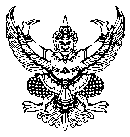 ส่วนราชการ    โรงเรียนบ้านตาขุนวิทยา  อำเภอบ้านตาขุน  จังหวัดสุราษฎร์ธานีที่ ………………..		วันที่      15 กุมภาพันธ์ 2562เรื่อง รายงานผลการปฏิบัติงานโครงการห้องเรียนสีขาว ภาคเรียนที่ 2  ปีการศึกษา  2561 ………………………………………………………………………………………………………………………………………………………	เรียน  ผู้อำนวยการโรงเรียนบ้านตาขุนวิทยา	ด้วยข้าพเจ้า  นายพีรพงศ์   ฤทธิ์เพชร์และนางสาวสาวิตรี  รักษาพราหมณ์  ครูที่ปรึกษาชั้นมัธยมศึกษาปีที่2/4ได้ดำเนินกิจกรรมห้องเรียนสีขาว ปีการศึกษา 2561 โดยมีวัตถุประสงค์เพื่อเพื่อให้นักเรียน ที่มีปัญหาต้องการความช่วยเหลือได้รับคำปรึกษา แนะนำที่ถูกต้องเหมาะสม จากนักเรียนแกนนำ และครูที่ปรึกษา เพื่อให้ความรู้ ความเข้าใจ ตระหนักถึงพิษภัยยาเสพติด ปัญหาโรคเอดส์ การตั้งครรภ์ก่อนวัยอันควร และปลอดอบายมุข ที่เป็นสิ่งมัวเมาทั้งหลาย และปัญหาอุบัติภัยเพื่อให้เกิดกระบวนการร่วมคิด ร่วมปฏิบัติในการดูแลเอาใจใส่ห้องเรียนให้น่าดู น่าอยู่ น่าเรียน  เป็นศูนย์รวมกิจกรรมในชั้นเรียนและปลอดจากอุบัติภัยเพื่อให้สถานศึกษามีระบบข้อมูลสารสนเทศและแหล่งเรียนรู้การป้องกันยาเสพติดโรคเอดส์ และอุบัติภัยเพื่อให้ครูและนักเรียน  ตลอดจนผู้ปกครองเกิดความตระหนักในการแสวงหาแนวทางส่งเสริม  ป้องกันและแก้ไขปัญหายาเสพติดโรคเอดส์  และอุบัติภัยบัดนี้การปฏิบัติงานตามกิจกรรมดังกล่าวของชั้น ม. 2/4 ประจำภาคเรียนนี้ได้เสร็จสิ้นเรียบร้อยแล้ว  และได้ประเมินตนเองโดยใช้เกณฑ์การประเมินห้องเรียนสีขาวของ สำนักส่งเสริมกิจการการศึกษา สำนักปลัดกระทรวงศึกษาธิการ ศูนย์อำนวยการป้องกันและแก้ไขปัญหายาเสพติดในสถานศึกษา กระทรวงศึกษาธิการเรียบร้อยแล้ว  จึงรายงานผลการดำเนินกิจกรรมห้องเรียนสีขาว โดยมีผลการประเมิน  5  มาตรฐาน  ได้คะแนนเฉลี่ย.............อยู่ในระดับดีเด่น และได้ส่งแบบรายงานผลการปฏิบัติกิจกรรมห้องเรียนสีขาว ประจำภาคเรียนที่ 2 ปีการศึกษา 2561 ดังเอกสารที่แนบ           			จึงเรียนมาเพื่อโปรดพิจารณา(............................................................)     			      (..................................................)      นายพีรพงศ์  ฤทธิเพชร์			                นางสาวสาวิตรี  รักษาพราหมณ์ครูที่ปรึกษาชั้นมัธยมศึกษาปีที่ 2/4                                   ครูที่ปรึกษาชั้นมัธยมศึกษาปีที่  2/4 